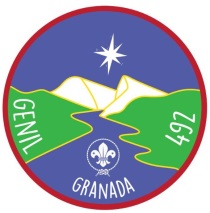 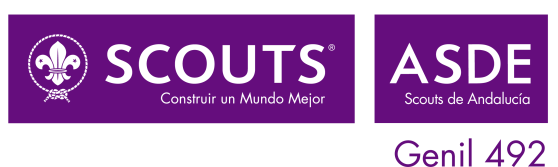 D/Dª………………………………………………………………………………………………..con DNI…………………………… como padre/madre/tutor/tutora legal de.…………………………………………………………………………………. de la sección de.…………………………………….. del Grupo Scout Genil 492; autorizo a las siguientes personas a que recojan a mi hijo/a de las actividades que el grupo organice.PERSONAS AUTORIZADAS:En caso de que el niño/a se pueda ir solo sin necesidad de que nadie venga a recogerlo, marcar la casilla.SÍ SE PUEDE IR SOLO                           NO SE PUEDE IR SOLO Firma y DNI del padre/madre/tutor/tutoraEn Granada, a………… de………………………………de 201….NOMBRE COMPLETODNIPARENTESTO1.2.3.4.5.